Älvdansens förskola samt enheten UgglanPlan mot diskriminering och kränkande behandling                                                                         Läsår 23/24SammanfattningDenna plan ligger till grund för vårt arbete i barngrupperna på Älvdansens förskola samt enheten Ugglan. Vi arbetar kontinuerligt med vår plan mot kränkande behandling. Värdegrundsarbetet är viktigt för oss och något som ska synas, höras och kännas i vårt arbete med barnen, i allt vi gör. Ledorden i kommunens gemensamma pedagogiska plattform som ska genomsyra vår verksamhet är: mötet, nyfikenhet, tänkande, kreativitet, tolerans/respekt/omtanke. Våra samlade värden som skapar förutsättningar för vårt demokratiarbete på förskolan. Lagar och styrdokumentDet finns flera lagar som skyddar barn och elever från kränkningar, trakasserier och diskriminering. En av dessa är skollagen (2010:800) och en annan är diskrimineringslagen (2008:567). Vi har också läroplan för förskolan samt barnkonventionen.Enligt skollagen ska det årligen upprättas en plan mot kränkande behandling och enligt diskrimineringslagen ska det årligen upprättas en likabehandlingsplan. Planerna ska utgå från en aktuell kartläggning av situationen på förskolan. De ska beskriva hur personal och ledning ska agera vid akuta situationer, men också beskriva det förebyggande arbetet och hur arbetet ska följas upp. Den ska också redovisa för hur de planerade åtgärderna ska genomföras. De ska beskriva ansvarsfördelningen och hur planen ska göras känd bland barn och vårdnadshavare.Diskrimineringslagen (2008:56)1 kap. Inledande bestämmelserLagens ändamål”Denna lag har till ändamål att motverka diskriminering och på andra sätt främja lika rättigheter och möjligheter oavsett kön, könsöverskridande identitet eller uttryck, etnisk tillhörighet, religion eller annan trosuppfattning, funktionshinder, sexuell läggning eller ålder.”  (Diskrimineringslagen 1 kap.1 §)Se bilaga.SkollagenUtbildningen ska utformas i överensstämmelse med grundläggande demokratiska värderingar och de mänskliga rättigheterna som människolivets okränkbarhet, individens frihet och integritet, alla människors lika värde, jämställdhet samt solidaritet mellan människor. Var och en som verkar inom utbildningen ska främja de mänskliga rättigheterna och aktivt motverka alla former av kränkande behandling.                                                                                                    (Skollagen 1 kap.5§)Se bilagaLäroplan för förskolan Lpfö-18 Förskolan ingår i skolväsendet och vilar på demokratins grund. Av skollagen (2010:800) framgår att utbildningen i förskolan syftar till att barn ska inhämta och utveckla kunskaper och värden. Den ska främja alla barns utveckling och lärande samt en livslång lust att lära. Utbildningen ska också förmedla och förankra respekt för de mänskliga rättigheterna och de grundläggande demokratiska värderingar som det svenska samhället vilar på.Var och en som verkar inom förskolan ska främja aktning för människolivets okränkbarhet, individens frihet och integritet, alla människors lika värde, jämställdhet mellan kvinnor och män, flickor och pojkar, samt solidaritet mellan människor. Inget barn ska i förskolan bli utsatt för diskriminering på grund av kön, könsöverskridande identitet eller uttryck, etnisk tillhörighet, religion eller annan trosuppfattning, funktionsnedsättning, sexuell läggning eller ålder, hos barnet eller någon som barnet har anknytning till, eller för annan kränkande behandling. Alla sådana tendenser ska aktivt motverkas.Utbildningen ska genomföras i demokratiska former och lägga grunden till ett växande intresse och ansvar hos barnen för att aktivt delta i samhället och för en hållbar utveckling – såväl ekonomisk och social som miljömässig. Både ett långsiktigt och globalt framtidsperspektiv ska synliggöras i utbildningen.Förskolan ska spegla de värden och rättigheter som uttrycks i FN:s konvention om barnets rättigheter (barnkonventionen). Utbildningen ska därför utgå från vad som bedöms vara barnets bästa, att barn har rätt till delaktighet och inflytande och att barnen ska få kännedom om sina rättigheter. Se bilaga.BarnkonventionenArtikel 2
Alla barn har samma rättigheter och lika värde. Ingen får diskrimineras.   Artikel 3
Barnets bästa ska alltid komma i första rummet.Artikel 12–15 
Barnet har rätt att uttrycka sin mening i alla frågor som berör det. När domstolar och myndigheter behandlar fall som rör barnet ska barnet höras och barnets intresse komma i första rummet. Barnets rätt till tankefrihet, samvetsfrihet och religionsfrihet ska respekteras.   Artikel 28–29 
Barnet har rätt till gratis grundskoleutbildning. Undervisningen bör förbereda barnet för livet, utveckla respekt för mänskliga rättigheter och fostra i en anda av förståelse, fred, tolerans och vänskap mellan folken.   Barn och utbildningsförvaltningens vision ”Kompetens för livetLust att lära - rätt att lyckas”Alla barn och elever är nyfikna, kreativa och tänkande.Tolerans, respekt och omtanke präglar vårt sätt att vara.Vi möter alla barn och elever med höga förväntningar ochvi tror på deras förmåga att lyckas i lärandet för livet!Juridiska begreppDiskrimineringslagen och skollagen skyddar barn mot diskriminering, trakasserier, kränkande behandling och repressalier. Nedan förklaras dessa begrepp. Skyddet gäller både för barn som finns i verksamheten och för barn som söker till verksamheten.DiskrimineringDiskriminering i förskolan innebär att ett barn missgynnas av skäl som har samband med någon av diskrimineringsgrunderna kön, könsidentitet eller könsuttryck, etnisk tillhörighet, religion eller trosuppfattning, funktionsnedsättning, sexuell läggning eller ålder.Eftersom diskriminering handlar om missgynnande förutsätter det någon form av makt hos den som utför diskrimineringen. I förskolan är det huvudmannen eller personalen som kan göra sig skyldig till diskriminering. Barn kan inte diskriminera varandra i juridisk bemärkelse. Trakasserier och kränkande behandlingGemensamt för trakasserier och kränkande behandling är att det handlar om ett uppträdande som kränker ett barns värdighet. Trakasserier är ett uppträdande som kränker ett barns värdighet och som har samband med KönKönsidentitet/könsuttryckEtnisk tillhörighetReligion eller annan trosuppfattningFunktionsnedsättningSexuell läggningÅlderKränkande behandling är uppträdande som kränker ett barns värdighet, men som inte har samband med någon diskrimineringsgrund. Det kan till exempel handla om att retas, frysa ut någon. Anställda kan kränka ett barn genom en handgriplig och hårdhänt tillsägelse. Do. (2012)GrunduppgifterVerksamhetsformer som omfattas av planen: förskolan och annan pedagogisk verksamhet/omsorg (Ugglan).Ansvariga för planen: Rektor ansvarar för att det varje år upprättas en ny plan och att den tidigare utvärderas. Vår vision: På Älvdansens förskola och enheten Ugglan ska alla barn känna sig trygga och bli respekterade för dem de är, oavsett kön, könsidentitet eller könsuttryck, etnisk tillhörighet, religion eller annan trosuppfattning, funktionsnedsättning, sexuell läggning och ålder. På vår förskola/enhet ska inget barn bli diskriminerat, trakasserat eller utsatt för kränkande behandling. Alla pedagoger och all personal som arbetar på vår förskola/enhet har ett gemensamt ansvar och skyldighet att verka för ett tryggt klimat där barnen möts med respekt.I vårt pedagogiska uppdrag utgår vi från förskolans kvalitetsmål 23/24 för Älvdansens förskola:Främja Älvdansens barns möjlighet till delaktighet genom det verbala språket, kommunicera och uttrycka sig med hjälp av olika uttrycksformer, verktyg och berättelser. Främja  Älvdansens barns möjligheter till språkförståelse genom att lyssna, tolka, ta till sig och skapa en förståelse för det uttryckta och det mellanmänskliga. Öka medvetenheten kring dialogen/kommunikationen tillsammans med våra barn och vårdnadshavare.Vi följer upp arbetet med våra kvalitetsmål löpande i arbetet med våra processmallar vid avdelning reflektioner.Planen gäller från: 2023-11-01 Planen gäller till: 2024-11-01 Barnens delaktighet: Vi skapar undervisningstillfällen i våra miljöer med val av material som är medvetna och gjorda tillsammans med barnen. Vi behöver förstå vad barnen vill förmedla för att kunna möta dem i sitt lärande utifrån vår värdegrund och behöver vara aktiva och härvarande lyssnare. Vi hjälper dem att sätta ord på sina känslor. Vi använder oss av pedagogisk dokumentation som ett verktyg som hjälper oss att se, höra och förstå barnen. Vårdnadshavarnas delaktighet: Vi informerar vårdnadshavare om planen vid vår introduktion. Då ges det möjlighet för vårdnadshavare att komma med åsikter och synpunkter. Planen mot diskriminering och kränkande behandling finns utlagd på vår hemsida att ta del av.Pedagogers delaktighet: Dagligen arbetar vi med att vara goda förebilder för barnen. Vi arbetar aktivt med vår värdegrund/våra värdeord varje dag och i allt vi gör tillsammans med barnen. Vi följer värdegrundsarbetet i vår processmall en gång i månaden vid reflektion. Förskolan strävar efter att:Alla visar respekt för individen och varandraAlla känner sig välkomna och blir sedda varje dagBarnen lär empatiAlla visar hänsynAlla tillåts vara unikaSe varje barns styrkaBarnen har inflytandeUtvärderingDelaktiga i utvärderingen av fjolårets plan: De som kommer att delta i utvärderingen är rektor och pedagoger. Årets plan ska utvärderas senast: 2024-11-01 Beskriv hur årets plan ska utvärderas: Med hjälp av utvärderingsfrågor och dokumentation i  Älvdansens kvalitetsrapport kommer vi att utvärdera planen. Pedagoger kommer att arbeta med frågorna avdelningsvis.  
Samtal med barnen Pedagogisk dokumentation. Exempelvis filma barnen i våra olika lärmiljöer.Ansvarig för att årets plan utvärderas: RektorFrämjande arbeteFrämja likabehandling. Att arbeta för allas lika värde och rätt.Gemensamt för trakasserier och kränkande behandling är att det handlar om ett uppträdande som kränker ett barns värdighet. Trakasserier är ett uppträdande som kränker ett barns värdighet och som har samband med KönKönsidentitet/könsuttryckEtnisk tillhörighetReligion eller annan trosuppfattningFunktionsnedsättningSexuell läggningÅlderKränkande behandling är ett uppträdande som kränker ett barns värdighet, men som inte har samband med någon diskrimineringsgrund. Det kan till exempel handla om att retas, frysa ut någon. Anställda kan kränka ett barn genom en handgriplig och hårdhänt tillsägelse. Do. (2012)Områden som berörs av insatsen: Diskriminering i förskolan innebär att ett barn missgynnas av skäl som har samband med någon av diskrimineringsgrunderna kön, könsidentitet eller könsuttryck, etnisk tillhörighet, religion eller trosuppfattning, funktionsnedsättning, sexuell läggning eller ålder.Eftersom diskriminering handlar om missgynnande förutsätter det någon form av makt hos den som utför diskrimineringen. I förskolan är det huvudmannen eller pedagoger som kan göra sig skyldig till diskriminering. Barn kan inte diskriminera varandra i juridisk bemärkelse. Mål och uppföljning: Förskolan/enheten ska förebygga och förhindra diskriminering och trakasserier på grund av kön, könsidentitet eller könsuttryck, etnisk tillhörighet, religion eller trosuppfattning, funktionsnedsättning, sexuell läggning eller ålder.
Vi ska vägleda och uppmuntra barnen att se varandra som individer, med likheter och olikheter.Insatser:Arbeta medvetet och synliggöra den pedagogiska plattformens ledord i allt vi gör. Vi pedagoger behöver ha diskussioner och bestämma vad mötet, nyfikenhet, tänkande, kreativitet, tolerans/ respekt/ omtanke betyder för oss på Älvdansen. Pedagoger, tillsammans med barn, ansvarar för att varje barn tillsammans med VH får en god start i förskolan genom en bra introduktion. Vi arbetar för en samsyn kring vad en god relation med VH innebär och vi pedagoger gör överenskommelser kring detta. Vi introducerar och uppmärksammar våra ledord för VH under introduktion och på Instagram. Vi talar om ledorden men mer indirekt genom att vi berättar om hur vi arbetar på förskolan och kring vårt förhållningssätt.Pedagogerna har medvetna och fortlöpande samtal med VH tillsammans med barn kring barnets dag vid lämning och hämtning. VH ska även ges möjlighet till information genom informationstavla, instagram och månadsvisa projektbrev.Genom lärsamtal i grupp informeras och görs VH delaktiga i verksamheten. Pedagog ansvarar för att alla barn varje dag blir sedda, hörda och bekräftade.Pedagog ansvarar för att ta fram arbetsmetoder för att skapa gott klimat mellan barn- barn och barn- pedagog. Vi använder oss av positiv omformulering. Formulerar det önskvärda beteendet och undviker att uttala det icke önskvärda.Pedagog ansvarar för att skapa lärmiljöer som mötesplatser för att skapa ett gott klimat mellan barn-barn och barn-pedagog och pedagog-pedagog samt pedagog-vårdnadshavare.Pedagog ansvarar för att alla som träffas i förskolan möts med respekt. Alla ska ha rätt att vara sig själva och tillåtas tycka, tänka och vara olika. Pedagog ansvarar för att se varje barns styrka och se det som en tillgång. Pedagog ansvarar för att vara en god förebild genom att vara stöttande, uppmuntrande och alltid vara härvarande.Pedagog ansvarar för att barnen tränar sin empatiska förmåga och känner samhörighet med varandra genom att ge barnen möjlighet och uppmuntran att hjälpa varandra.Pedagog arbetar med att utveckla barns inflytande genom demokratiska diskussioner, tillgänglighet och val av material och lärmiljöer utifrån barnens behov, nyfikenhet och intressen.Pedagoger delar in sig själva och barnen i mindre grupper för att alla ska få utrymme, komma till tals, få större möjligheter att lyssna på andra och därmed få ökat inflytande.Samarbete med pedagoger i arbetslagen sker med CBE (Centrala barn- och elevhälsan), HAB, socialtjänsten och familjeenheten.Utifrån kartläggning av riskzoner både ute och inne, flyttar pedagog och barn över till mindre, mer lättöverskådliga gårdar på eftermiddagen då pedagoger börjar gå hem. Att ta reda på och bevaka när och var risken för kränkande behandling ökar.Pedagog ska finnas där barnen är både inne och ute, för att förhindra diskriminering/kränkande behandling. Kartläggning över riskzonerna inomhus och utomhus ses över kontinuerligt.Vi ska utgå och diskutera regelbundet utifrån ett normkritiskt perspektiv och tänka normkreativt. Vi förändrar de normer som leder till begränsade möjligheter och ökad risk för trakasserier av olika slag.  Rektor ansvarar för att likabehandlingsplanen läses av nyanställda. Ansvarig: Alla pedagoger och rektor.Datum när det ska vara klart 2024-11-01 KartläggningKartläggningsmetoder: Gemensamt arbete kring vår människosyn och vårt gemensamma förhållningssätt mot varandra, barn och vårdnadshavare.Vi har identifierat riskzoner både inne och ute på förskolan. Enkät till vårdnadshavare. Samtal med barn och vårdnadshavare.Hur barn och vårdnadshavare har involverats i kartläggningen: I planerade samtal och vardagssamtal med barn och vårdnadshavare. Syftet med samtalen är att få reda på hur stämningen är i barngrupperna och på förskolan samt fånga upp händelser och situationer som kan ge en fingervisning om vad förskolan behöver arbeta med.Hur pedagoger har involverats i kartläggningen: Diskussioner och reflektion i arbetslag. Enskilda samtal med pedagoger. Pedagoggrupperna  arbetar fram ett gemensamt förhållningssätt och diskuterar vår människosyn.Resultat och analys: Alla ska bemötas lika och med stor respekt. Vi arbetar kontinuerligt med våra ledord och hur vi är mot varandra. Riskzoner i våra inne och utemiljöer har kartlagts för att minimera risk för diskriminering och kränkande behandling. Att ta reda på och bevaka när och var risken för kränkande behandling ökar.Eventuella riskzoner: Den mörka årstiden använder vi västar på barn på eftermiddagen, för att de ska synas bättre. Även mörkt mellan Skogsrået och gymnastiksalen/ bakom gymnastiksalen och mellan staket och vagnsförråd. Området kring lastkajen behöver pedagoger ha uppsikt och närvara vid. I alla våra ute- och inne miljöer finns det riskzoner när inte pedagoger finns när-och härvarande. Vår tillfälliga matsal ser vi löpande över och har gjort åtgärder för att minska risken för kränkningar mellan barn-barn och pedagog-barn.Förebyggande åtgärderFrämja likabehandling. Att arbeta för allas lika värde och rätt.Gemensamt för trakasserier och kränkande behandling är att det handlar om ett uppträdande som kränker ett barns värdighet. Trakasserier är ett uppträdande som kränker ett barns värdighet och som har samband med KönKönsidentitet/könsuttryckEtnisk tillhörighetReligion eller annan trosuppfattningFunktionsnedsättningSexuell läggningÅlderKränkande behandling är uppträdande som kränker ett barns värdighet, men som inte har samband med någon diskrimineringsgrund. Det kan till exempel handla om att retas, frysa ut någon. Anställda kan kränka ett barn genom en handgriplig och hårdhänt tillsägelse. Do. (2012)Mål och uppföljning: Förskolan/enheten ska förebygga och förhindra diskriminering och trakasserier på grund av kön, könsidentitet eller könsuttryck, etnisk tillhörighet, religion eller trosuppfattning, funktionsnedsättning, sexuell läggning eller ålder.
Vi ska vägleda och uppmuntra barnen att se varandra som individer, med likheter och olikheter.Åtgärd: Genom observationer, pedagogers närhet till barnen och ett förhållningssätt som grundar sig i förskolans värdeord. Vi för reflekterande samtal med barnen och i arbetslagen.Vi kommer att arbeta aktivt för att utveckla barnens kunskap och respekt för olika kulturer och värderingar. Uppmärksamma barns flerspråkighet och stödja deras utveckling av sitt modersmål. Vi kommer att granska pedagogiskt material utifrån ett normkritiskt perspektiv. 
Vi arbetar kontinuerligt med våra ledord och hur vi är mot varandra. Riskzoner i våra inne och utemiljöer har kartlagts för att minimera risk för diskriminering och kränkande behandling. Dagligen ska vi pedagoger vara goda förebilder för barnen. Vi strävar efter att barnen ska lära sig att visa hänsyn, respekt för varandra och att de lyssnar på andra barn och vuxna och att alla blir lyssnade till. Vi arbetar aktivt med vår värdegrund/våra värdeord varje dag.Att ta reda på och bevaka när och var risken för kränkande behandling ökar. Pedagoger som finns där barnen finns. Närhet och nyfikenhet bland pedagoger.Områden som berörs av åtgärden: Diskriminering i förskolan innebär att ett barn missgynnas av skäl som har samband med någon av diskrimineringsgrunderna kön, könsidentitet eller könsuttryck, etnisk tillhörighet, religion eller trosuppfattning, funktionsnedsättning, sexuell läggning eller ålder.Motivera åtgärd: Vi har konstaterat att vi behöver kontinuerligt se över riskzoner i våra inne- och utemiljöer och organisera för pedagogers närhet till barnen. Arbetet kring våra ledord ska ständigt pågå och genomsyra allt vi gör. Det arbetet måste hela tiden hållas levande. Det ska synas, höras och kännas på förskolan.Ansvarig: Samtliga pedagoger och rektor. Datum när det ska vara klart: 2024-11-01 Rutiner för akuta situationerPolicy: Det ska råda nolltolerans mot trakasserier och kränkande behandling i våra förskolor. 
Alla barn ska känna sig trygga. 
Alla barn ska känna att de har vuxna som lyssnar och bekräftar dem. 
Alla barn ska ha en vän att leka med. 
Enligt skollagen (2010:800) har alla barn och elever rätt att lära och utvecklas i en trygg miljö och bemötas med respekt.Rutiner för att tidigt upptäcka trakasserier och kränkande behandling: Pedagoger håller god uppsikt över alla platser där barn leker inom och utomhus. Det finns minst en pedagog i närheten av barnen. 
Pedagoger hjälper till att lösa konflikter.  Pedagoger är lyhörda och uppmärksammar barnens känslor.  Att arbeta som när- och härvarande pedagoger och vara där barnen är, det är viktigt för oss.
Pedagoger som barn och vårdnadshavare kan vända sig till: Barnets vårdnadshavare kan vända sig till pedagoger på avdelningen eller till rektor. 
Det går också bra att vända sig till någon annan anställd som vårdnadshavarna har förtroende för. Rutiner för att utreda och åtgärda när barn kränks av andra barn: Enligt skollagen (2010:800) 6 kap. 10§ är förskolepersonal och rektor anmälningsplikt direkt kopplad till huvudmannens skyldighet att skyndsamt utreda omständigheterna. Anmälningsskyldigheten omfattar alla situationer där barn upplever sig ha blivit utsatta för kränkande behandling. Händelsen utreds skyndsamt av rektor. Rektor anmäler vidare till huvudmannen. Huvudmannen är skyldig att utreda omständigheterna kring de uppgivna kränkningarna skyndsamt och i förekommande fall vidta de åtgärder som skäligen kan krävas för att förhindra kränkande behandling i framtiden. 

Så här gör vi om en kränkning uppstår:1. Informera berörd pedagog och rektor om det inträffade. 
2. Informera vårdnadshavarna. 
3. Anmäla till huvudmannen om det inträffade. 
4. Arbetslaget utreder händelsen tillsammans med rektor. 
5. En plan upprättas för att motverka trakasserier eller kränkande behandling. 
6. Uppföljning och information till vårdnadshavarna. 
6. Utvärdering Rutiner för att utreda och åtgärda när barn kränks av pedagog: 
Enligt skollagen (2010:800) 6 kap. 10§ har pedagog och rektor anmälningsplikt direkt kopplad till huvudmannens skyldighet att skyndsamt utreda omständigheterna. Anmälningsskyldigheten omfattar alla situationer där barn upplever sig ha blivit utsatta för kränkande behandling. Händelsen utreds skyndsamt av rektor. Rektor anmäler vidare till huvudmannen. Huvudmannen är skyldig att utreda omständigheterna kring de uppgivna kränkningarna skyndsamt och i förekommande fall vidta de åtgärder som skäligen kan krävas för att förhindra kränkande behandling i framtiden. 
Det här händer om en pedagog kränker ett barn:
1. Informera rektor om det inträffade. 
2. Informera vårdnadshavarna om vad som har hänt. 
3. Rektor gör en anmälan till huvudmannen. 4. En plan upprättas av rektor.
5. Rektor delger den anställde om hur arbetsgivaren kommer att gå vidare med ärendet. 
6. Uppföljningssamtal Rutiner för uppföljning: Rektor ansvarar för att uppföljning sker. Rutiner för dokumentation: Vi är noga med att dokumentera vad som har hänt. Alla åtgärder och samtal med vårdnadshavare och personal dokumenteras av berörd pedagog och/eller rektor. 
Utvärdering: Rektor ansvarar för utvärderingen. Ansvarsförhållande: Huvudman, rektor och pedagoger.BilagorBilaga 1I denna lag finns ett antal viktiga definitioner:I denna lag avses med diskrimineringdirekt diskriminering: att någon missgynnas genom att behandlas sämre än någon annan behandlas, har behandlats eller skulle ha behandlats i en jämförbar situation, om missgynnandet har samband med kön, könsöverskridande identitet eller uttryck, etnisk tillhörighet, religion eller annan trosuppfattning, funktionshinder, sexuell läggning eller ålder,indirekt diskriminering: att någon missgynnas genom tillämpning av en bestämmelse, ett kriterium eller ett förfaringssätt som framstår som neutralt men som kan komma att särskilt missgynna personer med visst kön, viss könsöverskridande identitet eller uttryck, viss etnisk tillhörighet, viss religion eller annan trosuppfattning, visst funktionshinder, viss sexuell läggning eller viss ålder, såvida inte bestämmelsen, kriteriet eller förfaringssättet har ett berättigat syfte och de medel som används är lämpliga och nödvändiga för att uppnå syftet,trakasserier: ett uppträdande som kränker någons värdighet och som har samband med någon av diskrimineringsgrunderna kön, könsöverskridande identitet eller uttryck, etnisk tillhörighet, religion eller annan trosuppfattning, funktionshinder, sexuell läggning eller ålder,sexuella trakasserier: ett uppträdande av sexuell natur som kränker någons värdighet,instruktioner att diskriminera: order eller instruktioner att diskriminera någon på ett sätt som avses i 1-4 och som lämnas åt någon som står i lydnads- eller beroendeförhållande till den som lämnar ordern eller instruktionen eller som gentemot denna åtagit sig att fullgöra ett uppdrag.Kön, könsöverskridande identitet eller uttryck, etnisk tillhörighet, funktionshinder, sexuell läggning och ålder1 kap.5 § denna lag avses medkön: att någon är kvinna eller man,könsöverskridande identitet eller uttryck: att någon inte identifierar sig som kvinna eller man eller genom sin klädsel eller på annat sätt ger uttryck för att tillhöra ett annat kön, etnisk tillhörighet: nationellt eller etniskt ursprung, hudfärg eller annat liknande förhållande,funktionshinder: varaktiga fysiska, psykiska eller begåvningsmässiga begränsningar av en persons funktionsförmåga som till följd av en skada eller en sjukdom fanns vid födelsen, har uppstått därefter eller kan förväntas uppstå,sexuell läggning: homosexuell, bisexuell eller heterosexuell läggning, ochålder: uppnådd levnadslängd.Även den som avser att ändra eller har ändrat sin könstillhörighet omfattas av diskrimineringsgrunden kön.SkollagenUtbildningen ska utformas i överensstämmelse med grundläggande demokratiska värderingar och de mänskliga rättigheterna som människolivets okränkbarhet, individens frihet och integritet, alla människors lika värde, jämställdhet samt solidaritet mellan människor. Var och en som verkar inom utbildningen ska främja de mänskliga rättigheterna och aktivt motverka alla former av kränkande behandling.                                                                                                    (Skollagen 1 kap.5§)6 kap. Åtgärder mot kränkande behandling Ändamål och tillämpningsområde1 § Detta kapitel har till ändamål att motverka kränkande behandling av barn och elever. Bestämmelserna tillämpas på utbildning och annan verksamhet enligt denna lag. Diskriminering2 § Bestämmelser om förbud m.m. mot diskriminering i samband med verksamhet enligt denna lag finns i diskrimineringslagen (2008:567). Definitioner3 § I detta kapitel avses med
- elev: utöver vad som anges i 1 kap. 3 § den som söker annan utbildning än förskola enligt denna lag,
- barn: den som deltar i eller söker plats i förskolan eller annan pedagogisk verksamhet enligt 25 kap.,
- personal: anställda och uppdragstagare i verksamhet enligt denna lag, och
- kränkande behandling: ett uppträdande som utan att vara diskriminering enligt diskrimineringslagen (2008:567) kränker ett barns eller en elevs värdighet. Tvingande bestämmelser4 § Avtalsvillkor som inskränker rättigheter eller skyldigheter enligt detta kapitel är utan verkan. Ansvar för personalen5 § Huvudmannen ansvarar för att personalen fullgör de skyldigheter som anges i detta kapitel, när den handlar i tjänsten eller inom ramen för uppdraget. Aktiva åtgärderMålinriktat arbete6 § Huvudmannen ska se till att det inom ramen för varje särskild verksamhet bedrivs ett målinriktat arbete för att motverka kränkande behandling av barn och elever. Närmare föreskrifter om detta finns i 7 och 8 §. Skyldighet att förebygga och förhindra kränkande behandling7 § Huvudmannen ska se till att det genomförs åtgärder för att förebygga och förhindra att barn och elever utsätts för kränkande behandling. Plan mot kränkande behandling8 § Huvudmannen ska se till att det varje år upprättas en plan med en översikt över de åtgärder som behövs för att förebygga och förhindra kränkande behandling av barn och elever. Planen ska innehålla en redogörelse för vilka av dessa åtgärder som avses att påbörjas eller genomföras under det kommande året. En redogörelse för hur de planerade åtgärderna har genomförts ska tas in i efterföljande års plan. Förbud mot kränkande behandling9 § Huvudmannen eller personalen får inte utsätta ett barn eller en elev för kränkande behandling. Skyldighet att anmäla, utreda och vidta åtgärder mot kränkande behandling10 § En lärare, förskollärare eller annan personal som får kännedom om att ett barn eller en elev anser sig ha blivit utsatt för kränkande behandling i samband med verksamheten är skyldig att anmäla detta till förskolechefen eller rektorn. En förskolechef eller rektor som får kännedom om att ett barn eller en elev anser sig ha blivit utsatt för kränkande behandling i samband med verksamheten är skyldig att anmäla detta till huvudmannen. Huvudmannen är skyldig att skyndsamt utreda omständigheterna kring de uppgivna kränkningarna och i förekommande fall vidta de åtgärder som skäligen kan krävas för att förhindra kränkande behandling i framtiden. Första stycket första och andra meningarna ska tillämpas på motsvarande sätt om ett barn eller en elev anser sig ha blivit utsatt för trakasserier eller sexuella trakasserier på sätt som avses i diskrimineringslagen (2008:567). Läroplan för förskolan Lpfö/181. Förskolans värdegrund och uppdrag Grundläggande värden Förskolan ingår i skolväsendet och vilar på demokratins grund. Av skollagen (2010:800) framgår att utbildningen i förskolan syftar till att barn ska inhämta och utveckla kunskaper och värden. Den ska främja alla barns utveckling och lärande samt en livslång lust att lära. Utbildningen ska också förmedla och förankra respekt för de mänskliga rättigheterna och de grundläggande demokratiska värderingar som det svenska samhället vilar på. Var och en som verkar inom förskolan ska främja aktning för människolivets okränkbarhet, individens frihet och integritet, alla människors lika värde, jämställdhet mellan kvinnor och män, flickor och pojkar, samt solidaritet mellan människor. Inget barn ska i förskolan bli utsatt för diskriminering på grund av kön, könsöverskridande identitet eller uttryck, etnisk tillhörighet, religion eller annan trosuppfattning, funktionsnedsättning, sexuell läggning eller ålder, hos barnet eller någon som barnet har anknytning till, eller för annan kränkande behandling. Alla sådana tendenser ska aktivt motverkas.Utbildningen ska genomföras i demokratiska former och lägga grunden till ett växande intresse och ansvar hos barnen för att aktivt delta i samhället och för en hållbar utveckling – såväl ekonomisk och social som miljömässig. Både ett långsiktigt och globalt framtidsperspektiv ska synliggöras i utbildningen. Förskolan ska spegla de värden och rättigheter som uttrycks i FN:s konvention om barnets rättigheter (barnkonventionen). Utbildningen ska därför utgå från vad som bedöms vara barnets bästa, att barn har rätt till delaktighet och inflytande och att barnen ska få kännedom om sina rättigheter.Förståelse och medmänsklighet Var och en som verkar i förskolan ska främja aktning för varje människas egenvärde och verka för en hållbar utveckling. Utbildningen ska ge barnen möjlighet att utveckla sin förmåga till empati och omtanke om andra genom att uppmuntra och stärka deras medkänsla och inlevelse i andra människors situation. Utbildningen ska präglas av öppenhet och respekt för skillnader i människors uppfattningar och levnadssätt. Den ska ge barnen möjlighet att på olika sätt få reflektera över och dela sina tankar om livsfrågor.Det svenska samhällets ökande internationalisering ställer höga krav på människors förmåga att leva med och förstå de värden som ligger i en kulturell mångfald. Förskolan är en social och kulturell mötesplats som ska främja barnens förståelse för värdet av mångfald. Kännedom om olika levnadsförhållanden och kulturer kan bidra till att utveckla en förmåga att förstå och leva sig in i andra människors villkor och värderingar. Utbildningen i förskolan ska lägga grunden för barnens förståelse för olika språk och kulturer, inklusive de nationella minoriteternas språk och kulturer. Av lagen (2009:724) om nationella minoriteter och minoritetsspråk framgår att de nationella minoriteterna är judar, romer, samer, sverigefinnar och tornedalingar. Samerna är även ett urfolk. Av språklagen (2009:600) framgår att de nationella minoritetsspråken är finska, jiddisch, meänkieli, romani chib och samiska.Saklighet och allsidighet Förskolan ska vara öppen för skilda uppfattningar. Alla som verkar i förskolan ska samtidigt hävda de grundläggande värden som anges i skollagen och denna läroplan och klart ta avstånd från sådant som strider mot dessa värden. Förskolan ska uppmuntra barnen att föra fram sina tankar och idéer och skapa förutsättningar för detta. Barnens åsikter ska tas tillvara i utbildningen och de ska få möjlighet att bilda sig egna uppfattningar och göra val utifrån sina egna förutsättningar. På så sätt kan barnen utveckla tilltro till sin egen förmåga samt bli delaktiga och utöva inflytande över utbildningen. Barn i förskolan ska inte bli ensidigt påverkade till förmån för den ena eller andra åskådningen. Därför ska undervisningen vara saklig, allsidig och icke-konfessionell. Förhållningssättet hos alla som verkar i förskolan, och deras sätt att agera och tala om något, påverkar barnens förståelse och respekt för de rättigheter och skyldigheter som gäller i ett demokratiskt samhälle. Därför är alla som verkar i förskolan viktiga som förebilder.En likvärdig utbildning Enligt skollagen ska utbildningen vara likvärdig oavsett var i landet den anordnas. Den ska ta hänsyn till barns olika förutsättningar och behov och anpassas till alla barn i förskolan. Det innebär att utbildningen inte kan utformas på samma sätt överallt och att förskolans resurser därför inte ska fördelas lika. Utbildningen ska ta sin utgångspunkt i läroplanen och det barnen visar intresse för samt i det kunnande och de erfarenheter som barnen tidigare har tillägnat sig. Den ska kontinuerligt utmana barnen vidare genom att inspirera till nya upptäckter och kunskaper. Förskolan ska särskilt uppmärksamma barn som av olika anledningar behöver mer ledning och stimulans eller särskilt stöd. Alla barn ska få en utbildning som är utformad och anpassad så att de utvecklas så långt som möjligt. Barn som tillfälligt eller varaktigt behöver mer stöd och stimulans ska få detta utformat utifrån sina egna behov och förutsättningar.Förskolan ska aktivt och medvetet främja alla barns lika rättigheter och möjligheter, oberoende av könstillhörighet. Förskolan har ett ansvar för att motverka könsmönster som begränsar barnens utveckling, val och lärande. Hur förskolan organiserar utbildningen, hur barnen blir bemötta samt vilka krav och förväntningar som ställs på barnen bidrar till att forma deras uppfattningar om vad som är kvinnligt och manligt. Förskolan ska därför organisera utbildningen så att barnen möts, leker och lär tillsammans, samt prövar och utvecklar sina förmågor och intressen, med samma möjligheter och på lika villkor, oberoende av könstillhörighet.Förskolans uppdrag Helhetssyn Utbildningen i förskolan ska lägga grunden för ett livslångt lärande. Den ska vara rolig, trygg och lärorik för alla barn. Utbildningen ska utgå från en helhetssyn på barn och barnens behov, där omsorg, utveckling och lärande bildar en helhet. I samarbete med hemmen ska förskolan främja barnens utveckling till aktiva, kreativa, kompetenta och ansvarskännande människor och samhällsmedlemmar. I utbildningen ingår undervisning. Undervisning innebär att stimulera och utmana barnen med läroplanens mål som utgångspunkt och riktning, och syftar till utveckling och lärande hos barnen. Undervisningen ska utgå från ett innehåll som är planerat eller uppstår spontant eftersom barns utveckling och lärande sker hela tiden. Förskollärare ska ansvara för det pedagogiska innehållet i undervisningen och för att det målinriktade arbetet främjar barns utveckling och lärande. Förskollärare har därmed ett särskilt ansvar i utbildningen som arbetslaget genomför gemensamt. I undervisningen medverkar även andra i arbetslaget, t.ex. barnskötare, till att främja barns utveckling och lärande. Förskolan ska vara en levande social gemenskap som ger trygghet samt vilja och lust att lära. Barn skapar sammanhang och mening utifrån sina erfarenheter och sätt att tänka. Därför ska de i förskolan möta respekt för sin person och sitt sätt att tänka och förstå sin omvärld. Alla som arbetar i förskolan ska ge varje barn förutsättningar att utveckla tillit och självförtroende. De ska uppmuntra barnens nyfikenhet, kreativitet och intresse. Barnens rätt till kroppslig och personlig integritet ska också respekteras. Det gäller bland annat i den dagliga omsorgen och i frågor om dokumentation.Utbildningen i förskolan ska planeras och genomföras på ett sådant sätt så att den främjar barnens utveckling, hälsa och välbefinnande. Förskolan ska erbjuda barnen en god miljö och en väl avvägd dagsrytm med både vila och aktiviteter som är anpassade efter deras behov och vistelsetid. Miljön ska vara tillgänglig för alla barn och inspirera dem att samspela och att utforska omvärlden samt stödja barnens utveckling, lärande, lek och kommunikation. Miljön i förskolan ska erbjuda alla barn varierade aktiviteter i olika sammanhang. Många valmöjligheter ger ökade förutsättningar för barnen att bredda sina lekmönster och val av aktiviteter. Det är viktigt att alla som arbetar i förskolan bidrar till att barnen oavsett könstillhörighet ges förutsättningar för utvidgade upplevelser och uppfattningar om sina möjligheter. Förskolans miljö ska inspirera och utmana barnen att bredda sina förmågor och intressen utan att begränsas av könsstereotypa uppfattningar.Förskolan ska samarbeta med hemmen för att ge barnen möjlighet att utvecklas efter sina förutsättningar. Förskolan ska tydliggöra för barnen och barnens vårdnadshavare vilka mål utbildningen har. Detta är en förutsättning för deras möjlighet till inflytande och förståelse för förskolans uppdrag. Det är viktigt att alla som ingår i arbetslaget har förmåga att förstå och samspela med barnen och att skapa tillitsfulla relationer med hemmen, så att förskoletiden blir positiv för barnen.Lek är grunden för utveckling, lärande och välbefinnande För barn är det lek i sig som är viktigt. I lek får barnen möjlighet att imitera, fantisera och bearbeta intryck. På så sätt kan de bilda sig en uppfattning om sig själva och andra människor. Lek stimulerar fantasi och inlevelse. Lek kan också utmana och stimulera barnens motorik, kommunikation, samarbete och problemlösning samt förmåga att tänka i bilder och symboler. Därför är det viktigt att ge barnen tid, rum och ro att hitta på lekar, experimentera och uppleva. Lek ska ha en central plats i utbildningen. Ett förhållningssätt hos alla som ingår i arbetslaget och en miljö som uppmuntrar till lek bekräftar lekens betydelse för barnens utveckling, lärande och välbefinnande. Barnen ska ges förutsättningar både för lek som de själva tar initiativ till och som någon i arbetslaget introducerar. Alla barn ska ges möjlighet att delta i gemensamma lekar utifrån sina förutsättningar och sin förmåga. När någon i arbetslaget följer eller leder lek på lämpligt sätt, antingen utanför leken eller genom att själva delta, kan faktorer som begränsar leken uppmärksammas samt arbetssätt och miljöer som främjar lek utvecklas. Genom en aktiv närvaro är det möjligt att stödja kommunikationen mellan barnen samt förebygga och hantera konflikter.Kommunikation och skapande Språk, lärande och identitetsutveckling hänger nära samman. Förskolan ska därför lägga stor vikt vid att stimulera barnens språkutveckling i svenska, genom att uppmuntra och ta tillvara deras nyfikenhet och intresse för att kommunicera på olika sätt. Barnen ska erbjudas en stimulerande miljö där de får förutsättningar att utveckla sitt språk genom att lyssna till högläsning och samtala om litteratur och andra texter. Utbildningen ska ge barnen förutsättningar att kunna tänka, lära och kommunicera i olika sammanhang och för skilda syften. Därigenom läggs grunden till att barnen på sikt tillägnar sig de kunskaper som alla i samhället behöver. Förmåga att kommunicera, söka ny kunskap och samarbeta är nödvändig i ett samhälle som präglas av stort informationsflöde och kontinuerlig förändring.Barn som tillhör de nationella minoriteterna, där urfolket samer ingår, ska även stödjas i sin språkutveckling i sitt nationella minoritetsspråk och främjas i sin utveckling av en kulturell identitet. Förskolan ska därigenom bidra till att skydda och främja de nationella minoriteternas språk och kulturer. För döva barn, barn med hörselnedsättning och barn som av andra skäl har behov av teckenspråk ska språkutvecklingen främjas i det svenska teckenspråket. Barn med annat modersmål än svenska ska ges möjlighet att utveckla både det svenska språket och sitt modersmål.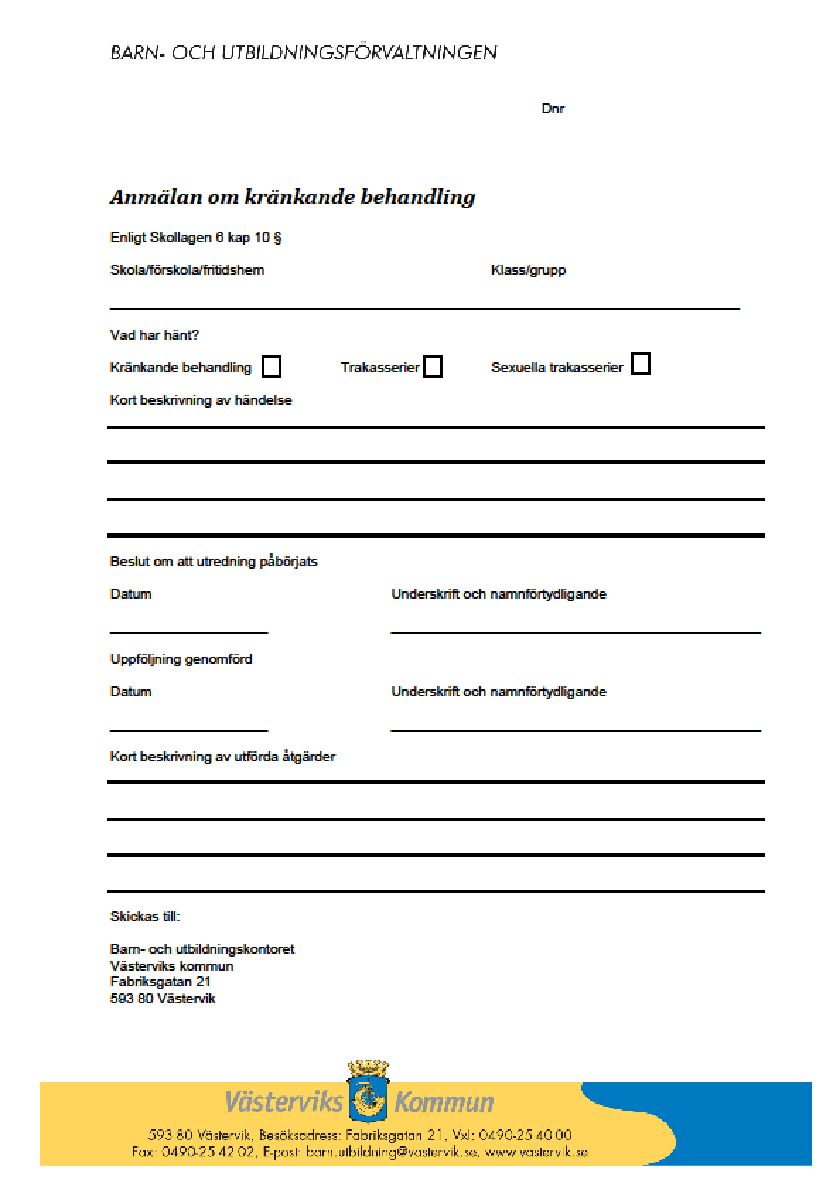 